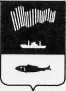        На основании решения Совета депутатов города Мурманска от 31.05.2011        № 37-484 «Об учреждении комитета по жилищной политике администрации города Мурманска и утверждении Положения о комитете по жилищной политике администрации города Мурманска» постановляю:Внести в приложение к постановлению администрации города Мурманска от 11.06.2010 № 349 «Об определении уполномоченных органов» (в ред. постановления администрации города Мурманска от 29.06.2011 № 1123) следующие изменения:1.1. В графе  «Муниципальные  предприятия,  учреждения   города   Мурманска» строки  «Комитет    по    развитию    городского     хозяйства  администрации  города Мурманска»    исключить      слова:    «Мурманское      муниципальное       унитарное предприятие    «ЖСК»,    «Мурманское   муниципальное    унитарное     предприятие «Жилэксплуатация»,   «Мурманское муниципальное унитарное предприятие «Центр информации населения».1.2.  Графу     «Уполномоченные   органы»     дополнить      новой      строкой следующего   содержания:   «Комитет  по  жилищной  политике  администрации города Мурманска».Графу «Муниципальные предприятия, учреждения города Мурманска» новой строки «Комитет по жилищной политике администрации города Мурманска» изложить в редакции: «Мурманское муниципальное унитарное предприятие «ЖСК», «Мурманское муниципальное унитарное предприятие «Жилэксплуатация».Редакции газеты «Вечерний Мурманск» (Червякова Н.Г.) опубликовать настоящее постановление.Настоящее постановление вступает в силу со дня подписания.Контроль за выполнением настоящего постановления возложить на заместителя главы администрации города Мурманска Доцник В.А. Глава администрации города Мурманска                                                                                 А.И. Сысоев